Opiskelija _________________________________on osallistunut vapaaehtoistyöhön _________________________________järjestön toiminnassa ajalla_______._______. - ______.______.2021Vapaaehtoistyön tehtäviin on kuulunut seuraavat tehtävät: ________________________________________________________________________________________________________________________________________________________________________________________________________________________________________Helsingissä  _________.________________________________________________Nimi ja tehtävänimike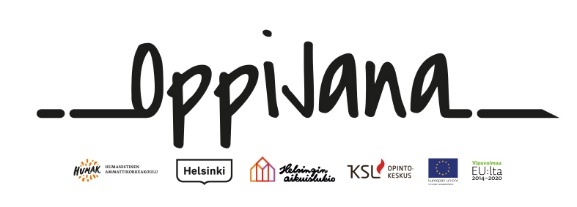 TODISTUS VAPAAEHTOISTYÖSTÄ